MEDIA RELEASE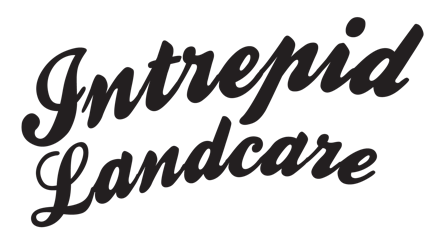 DateCatchy titleText body:Set the scene about the event and when it will happenWhat it will achieveSome catchy quotes from someone to reinforce why it’s important or something people should be interested inHow people can get involved i.e. who do they contact to register?Where the public can go for more information i.e. your Facebook page or website pageFor media contacts:Your media person namePhoneEmailMedia and photo opportunities Contact name for media to follow upP: XX XXXX XXXX M: XXXX XXX XXXE: XXXX@xxx.com